The Hague System for the International Registration of Industrial Designs for ASEAN Member Statesorganized by the World Intellectual Property Organization (WIPO)in cooperation withthe Japan Patent Office (JPO)Singapore, September 18 and 19, 2014GENERAL INFORMATIONprepared by the International Bureau of WIPO1.	ORGANIZATION OF THE MEETING AND RELATED ACTIVITIESOrganizersThe Workshop, entitled “Sub-Regional Workshop on The Hague System for the International Registration of Industrial Designs for ASEAN Member States” is being organized by the World Intellectual Property Organization (WIPO), in cooperation with the Japan Patent Office (JPO).Venue and DatesThe Workshop will be held in Singapore, on September 18 and 19, 2014, at the following place:WIPO Office in Singapore (WSO)29 Heng Mui Keng Terrace 
#06-16Singapore 119620 
Tel:  +65 6774 7406 
Fax:  +65 6774 4298RegistrationOn September 18, 2014, between 9 a.m. to 9.30 a.m., all the participants and speakers are requested to register for the Workshop.ObjectivesThe objective of the Workshop is to foster preparatory works in each ASEAN Member States (AMSs), in particular, for establishing practices in their Offices to handle the international applications and registrations under the legal framework of the Hague system before the foreseen accessions of the AMSs to the Hague Agreement, through discussion and information and experience sharing among the AMSs, the International Bureau of WIPO, Japan Patent Office (JPO) and Korean Intellectual Property Office (KIPO).Opening CeremonyThe Opening Ceremony will be held on Thursday, September 18, 2014, from 9.30 a.m. to 10 a.m.Working SessionsThe Workshop will deal with the following topics:Topic 1:	Roundtable Presentation:  Update on Current Situation and Time Frame for Accession to the 1999 Act of the Hague Agreement in Each Office of the ASEAN Member States (AMSs)Topic 2:	Overview of Communications Between an Applicant or Holder, the Office of a Contracting Party and the International Bureau in Procedures Concerning an International Application or RegistrationTopic 3: 	Respective Role of the Office of a Contracting Party and the International Bureau in Procedures in Respect of Filing of International Applications and Collection of Fees ConcernedTopic 4:	Role of the International Bureau in Respect of the Examination of an International Application and the Recording and Publication of the International RegistrationTopic 5:	Role of the Office of a Designated Contracting Party in Respect of the Examination of the International RegistrationTopic 6:	Considerations Relating to Communications issued by the Office of the Designated Contracting Party as a Result of its Examination of the International RegistrationTopic 7:	Respective Roles of the Office of a Contracting Party and the International Bureau in Procedures in Respect of Renewal, Invalidation and Recording of Changes of the International RegistrationTopic 8:	Experience of Korea as a Contracting Party Having Newly Acceded to the 1999 Act of the Hague AgreementTopic 9:	Experience of Japan as a Prospective Contracting Party Engaged in Preparatory Work for the Implementation of the 1999 Act of the Hague AgreementTopic 10:	Discussions on Future Steps To Be UndertakenWorking LanguageThe Workshop will be conducted in English.2.	administrative proceduresImmigrationAll foreign participants and speakers are advised to inquire about visa requirements from the nearest embassy/consulate of Singapore in their respective countries.  They are responsible for ensuring that their travel documents are valid and in good order.  Those nationals required to obtain a visa should be in possession of a Singapore entry visa before commencing their travel.  The visa should be valid for the full period of their stay necessary to participate in the Workshop, from arrival from September 17, 2014 to departure on September 20, 2014.CurrencyThe official currency is the Singapore Dollar (SGD).  The exchange rate is approximately 1USD = 1.2478SGD (subject to change).  Most of the establishments accept credit cards.TimeLocal time in Singapore is Greenwich Meridian Time (GMT) +8 hours.TelephoneThe international dialing code to call Singapore is + 65.Medical Facilities There are available hospitals and clinics within the vicinity of Singapore.TransportationThe participants and speakers shall transit from the Airport to the hotel by their own means, according to their flight itinerary.Hotel AccommodationFor all participants and speakers from outside Singapore, a block reservation of single room accommodation (inclusive of breakfast, internet access and transportation from the Hotel to WIPO Office in Singapore) has been made at the following hotel:Park Hotel Clarke Quay1 Unity StreetSingapore 237983Tel:  +65 6593 88 88Fax:  +65 6593 88 99 Any expenses incurred by the participants over and above the official period of the Workshop due to any reason whatsoever, except unavoidable flight arrangements, shall be borne by the participants.All participants and speakers should settle their additional hotel bills themselves, including other services, such as drinks, laundry, telephone, dining, etc.Payment of allowancesWIPO will pay the cost of the hotel accommodation to the Hotel for a total of 3 nights, i.e. nights of September 17, 18 and 19, 2014 direct.  Participants, through their country UNDP Office, will receive a daily subsistence allowance of USD160 (subject to exchange rate at the time of payment).  In addition, a lump sum of USD152 in respect of terminal expenses for any authorized outward or return journey will be paid to the participants, to cover expenditures for taxis, porters and other incidental expenses on departure and arrival.MealsLunches, coffees/teas will be provided by WIPO during the Workshop.  Weather in SingaporeSingapore has a tropical climate and is usually hot, humid and rainy. The temperature ranges from 25° to 31°.VoltageThe standard voltage in Singapore is 220V/240V, 50 Hz.3.	FOR MORE INFORMATIONShould you require more information, please do not hesitate to contact:WIPO Office in SingaporeMs. Cindy WeeAdministrative AssistantEmail:   cindy.wee@wipo.int Tel:  +6567746406WIPOMs. Karine FricotAdministrative AssistantThe Hague Registry, Brands and Designs SectorEmail: 	karine.fricot@wipo.intTel: 		+4122 338 86 47[End of document]EE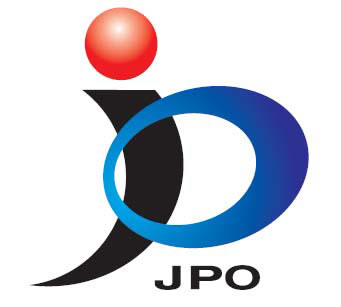 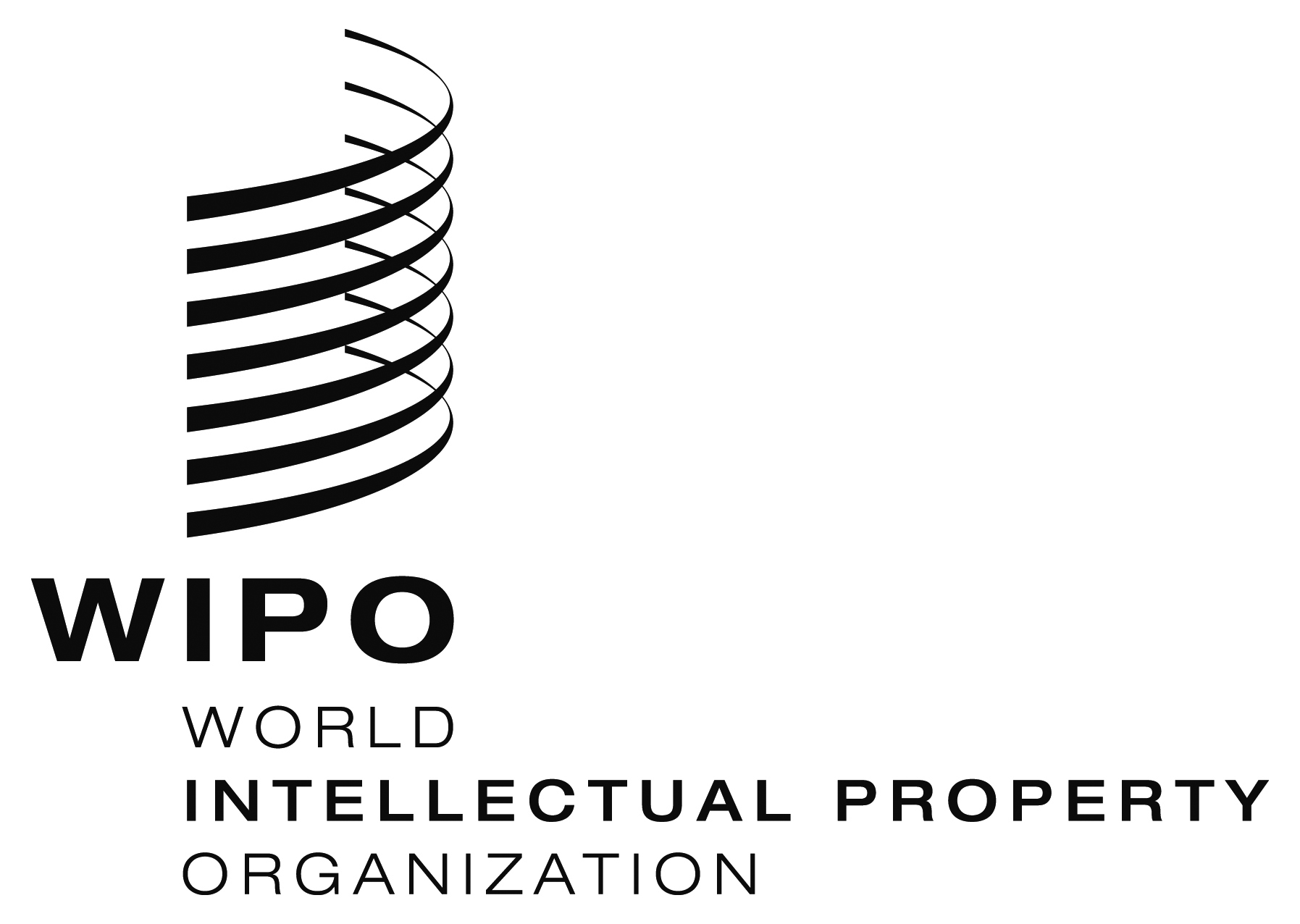 SUB-REGIONAL WORKSHOPSUB-REGIONAL WORKSHOPwipo/ID/SIN/2/14/inf/1    wipo/ID/SIN/2/14/inf/1    ORIGINAL:  ENGLISH ORIGINAL:  ENGLISH DATE:  July 22, 2014 DATE:  July 22, 2014 